ПочвоведениеАктивное органическое вещество в серой лесной почве пахотных и залежных земель / Н. Б. Зинякова [и др.] // Агрохимия. - 2013. - № 9. - С. 3-14. - 3 табл., 5 рис. Оценено содержание активного органического вещества в серой лесной почве под залежью и пашней с разными системами удобрения (органической, органоминеральной, минеральной - в полевом севообороте и минеральной - при возделывании овощных культур по методу Миттлайдера). Самое высокое содержание активного органического вещества в пахотных почвах отмечено при органической системе удобрения, наименьшее - в грядах под овощными культурами с применением высоких доз минеральных удобрений.Изменение потенциального плодородия чернозема при различных способах основной обработки почвы / В. И. Турусов [и др.] // Земледелие. - 2013. - № 7. - С. 12-14. - 2 табл. В статье приведены результаты исследований по изменению содержания валовых форм основных элементов минерального питания в черноземе обыкновенном при длительном применении различных систем обработки почвы (отвальная, безотвальная) в зернопропашном севообороте в условиях юго-востока ЦЧЗ.Крутских, Л. П. Продуктивность зернопропашного севооборота и плодородие чернозема под влиянием удобрений / Л. П. Крутских, Р. Н. Луценко // Земледелие. - 2013. - № 6. - С. 11-12. - рис, табл. В полевом стационарном опыте в условиях лесостепи Центрального Черноземья оценивали эффективность систематического внесения органических и минеральных удобрений. Многолетнее применение удобрений увеличило продуктивность севооборота, стабилизировало содержание гумуса в почве, повысило содержание доступных форм фосфора и калия, но привело к подкислению чернозема типичного.Мязин, Н. Г. К вопросу мониторинга плодородия земель сельскохозяйственного назначения / Н. Г. Мязин, П. Т. Брехов // Земледелие. - 2013. - № 6. - С. 8-10. - 2 табл. В полевом стационарном опыте определены изменения агрохимических свойств чернозема выщелоченного и урожайности культур после 25 лет применения в севообороте различных видов и доз удобрений и мелиорантов.Пичугин, А. Н. Запасы доступной влаги в почве под озимой пшеницей по занятому и сидеральному пару / А. Н. Пичугин // Земледелие. - 2013. - № 6. - С. 12-15. - 2 табл. Использование сидерата в пару как отдельно, так и совместно с минеральными удобрениями улучшает агрофизические свойства, уменьшает непродуктивное испарение с поверхности почвы и тем самым способствует более полному и рациональному испарению влаги.Якименко, В. Н. Калийное состояние серой лесной почвы агроценоза и структура ее микробного сообщества / В. Н. Якименко, А. А. Малюга // Агрохимия. - 2013. - № 9. - С. 15-20. - 3 табл. В многолетнем полевом опыте выявлены закономерности изменения численности различных групп почвенных микроорганизмов в зависимости от интенсивности использования минеральных удобрений в агроценозе. Показано существенное увеличение численности бактерий и актиномицетов в почве агроценоза при сбалансированном применении удобрений и оптимизации условий минерального питания растений.Составитель: Л. М. Бабанина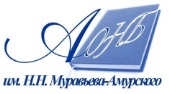 Государственное бюджетное учреждение культуры«Амурская областная научная библиотека имени Н.Н. Муравьева-Амурского